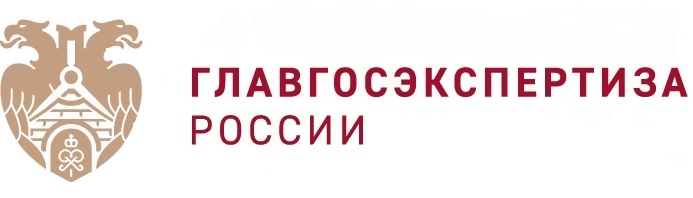 Экспертное сопровождение: разъяснения Главгосэкспертизы России Главгосэкспертиза России информирует получателей своих услуг о порядке подготовки и применения заключений по результатам оценки соответствия изменений, внесенных в проектную документацию, в рамках экспертного сопровождения.Федеральным законом от 27 июня 2019 года № 151-ФЗ внесены изменения в Градостроительный кодекс Российской Федерации, предусматривающие введение института экспертного сопровождения (части 3.9 – 3.11 статьи 49 кодекса).Застройщики (технические заказчики) получили возможность направления изменений, внесенных в проектную документацию, на повторную экспертизу, осуществляемую в форме экспертного сопровождения. Порядок проведения экспертного сопровождения установлен в Положении об организации и проведении государственной экспертизы проектной документации и результатов инженерных изысканий.Суть экспертного сопровождения заключается в том, что в рамках договора об экспертном сопровождении, заключаемого на 1 год, застройщик (технический заказчик) вправе представлять в Главгосэкспертизу любые изменения, внесенные в проектную документацию. Они рассматриваются в течение короткого срока - 10-20 рабочих дней в зависимости от объема изменений - на предмет соответствия требованиям технических регламентов, санитарно-эпидемиологическим требованиям, требованиям в области охраны окружающей среды, требованиям государственной охраны объектов культурного наследия, требованиям к безопасному использованию атомной энергии, требованиям промышленной безопасности, требованиям к обеспечению надежности и безопасности электроэнергетических систем и объектов электроэнергетики, требованиям антитеррористической защищенности объекта, заданию застройщика или технического заказчика на проектирование, результатам инженерных изысканий.Таким образом, предмет оценки изменений проектной документации в ходе экспертного сопровождения идентичен предмету государственной экспертизы проектной документации.Главгосэкспертиза России выдает заключение по результатам оценки соответствия в рамках экспертного сопровождения, содержащее указанные в части 3.9 Градостроительного кодекса выводы в отношении изменений, внесенных в проектную документацию (далее – «промежуточное» заключение). «Промежуточное» заключение не подлежит включению в ЕГРЗ.При этом согласно части 2 статьи 54 Градостроительного кодекса при осуществлении государственного строительного надзора проводится проверка соответствия выполнения работ и применяемых строительных материалов в процессе строительства, реконструкции объекта капитального строительства, а также результатов таких работ требованиям утвержденной проектной документации с учетом изменений, внесенных в проектную документацию, в том числе, в соответствии с частью 3.9 статьи 49 Градостроительного кодекса, то есть с учетом выданных в установленном порядке «промежуточных» заключений.Отдельно следует отметить, что в случае внесения в ходе экспертного сопровождения изменений в проектную документацию, требующих проведения экспертизы, в целях получения указанного в части 3 статьи 55 Градостроительного кодекса заключения органа государственного строительного надзора о соответствии построенного, реконструированного объекта капитального строительства требованиям проектной документации выдается заключение повторной государственной экспертизы проектной документации («итоговое» заключение), сведения о котором подлежат включению в ЕГРЗ. Одновременно обращаем внимание, что Градостроительный кодекс не ставит реализацию вышеуказанных положений в зависимость от наличия утвержденной формы «промежуточного» заключения.Читайте наши новостив Там Там и Яндекс.Дзенwww.gge.rupressa@gge.ru+7 (495) 625-24-30